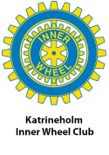 Kallelse och DagordningÅrsmöte i Katrineholms Inner Wheel club nr 46 den 10 januari 2021 Mötet skulle ha genomförts den 14 september på ComMat men på grund av Coronaviruset genomför vi det nu i januari via mejl eller telefon.1. Mötets behöriga utlysande. Kallelse gick ut med mejl den 21 december 2020Svar:2. Val av 2 protokolljusterare Förslag: Agneta Kullberg och Marianne AllardKan vi välja dessa:  Svar:3. Kan dagordningen godkännas?Svar:4. Kan årsberättelsen för verksamhetsåret 2019 – 2020 godkännas?Svar:5. Kan resultat - och balansräkning för 2019 – 2020 godkännas?Svar:6. Kan revisionsberättelsen för verksamhetsåret 2019 – 2020 godkännas?Svar:7. Kan frågan om ansvarsfrihet för styrelsen för verksamhetsåret 2019 – 2020 ges?Svar:8. Årsavgift för verksamhetsåret 2020 - 2021Förslag 300 kr (avg. är 500kr, styrelsen har beslutat att bidra med 100kr och vi har fått reducerad avgift från Distriktet med 100 kr) kan årsmötet godkänna det?Svar:9. Inkomna motioner och förslag Inga förslag eller motioner har inkommit.10. Följande bidrag från klubben har givits följande hjälpprojekt:SOS barnbyar 3 800 kr, Narkotikasökhundar 6 789 kr, Garissa-projektet 7 022 kr, Silviasystrarna 1 340 kr. Totalt 18 951 kr11. Mötet avslutas Med beklagan över att vi inte fick träffas under våren och hösten avslutar jag mötetKatrine Plan Club president nr 46